ANEXO C – PLANO DE TRABAHO 1 - DADOS DO PLANONome do docente:1.2 Título do plano de trabalho:1.3 Objetivo geral:1.4 Objetivos específicos:1.5 Breve descrição das atividades a serem desenvolvidas pelo bolsista (descrição da metodologia; máximo duas páginas):1.6 Cronograma de atividades do bolsista: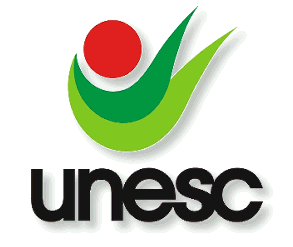 UNIVERSIDADE DO EXTREMO SUL CATARINENSEPRÓ-REITORIA ACADÊMICADIRETORIA DE PESQUISA E PÓS-GRADUAÇÃOPROCESSO DE SELEÇÃO PROGRAMA INSTITUCIONAL DE BOLSAS DE INICIAÇÃO CIENTÍFICA – PIBIC 2021